At Biscovey Nursery and Infants’ Academy, we follow a whole school topic which changes annually.  Each year group plans work for each subject at an appropriate level.AutumnSpringSummerSpace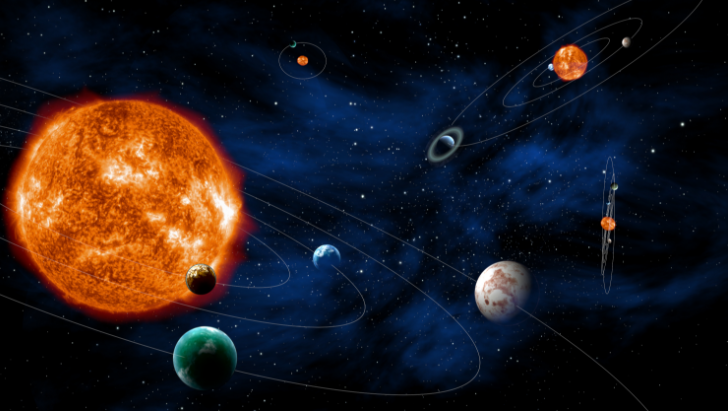 Traditional Tales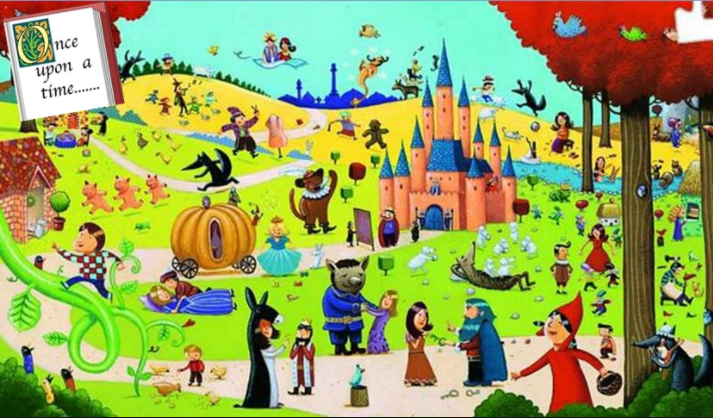 The Sea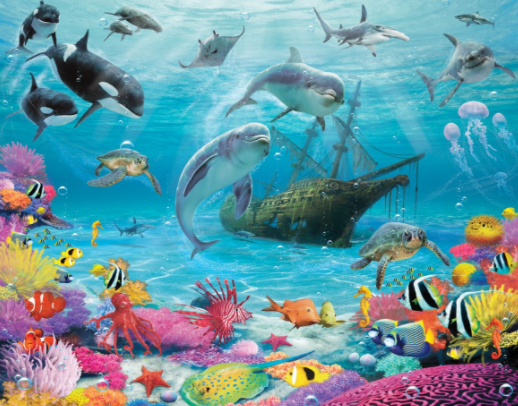 